INFOKRANTJE OKRA-Trefpunt KOKSIJDE-OOSTDUINKERKE  
mei 2024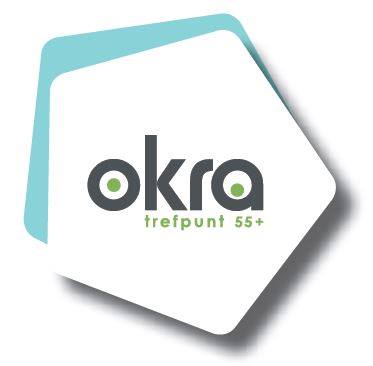 Meimaand = Mariamaand, moedermaand
En een moeder                                     
moedert maar door,                               
van ’s morgens tot ’s avonds.        
En zelfs daarna…
Bij leven en welzijn.
en zelfs daarna…
Zo leeft een moeder
twee levens na elkaar.
Want ook in de herinnering
moedert ze nog verder, 
soms meer dan voorheen.
Weet je nog?
Ons moeder zei altijd…
 Geert De Kockere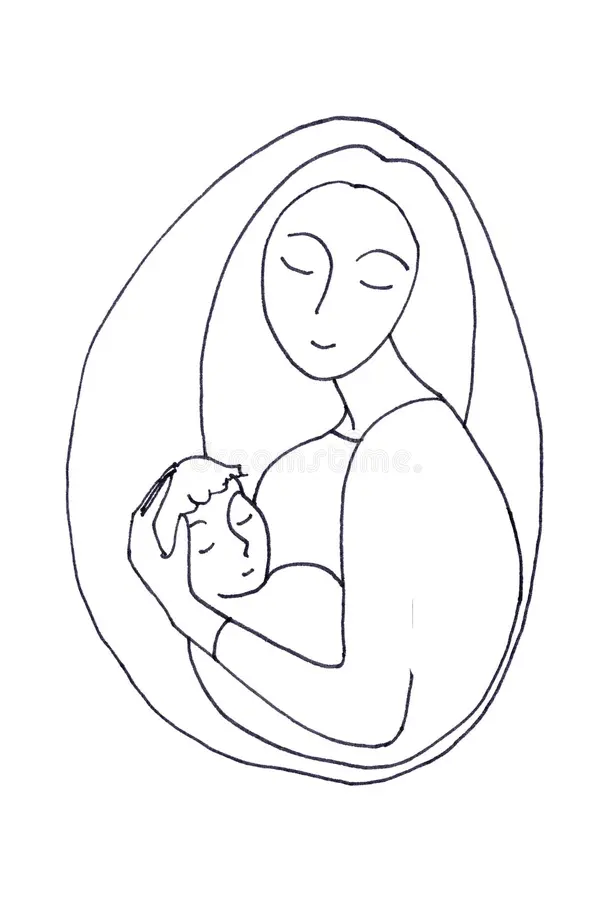 KAARTEN
maandag 6 mei:   in de Kerkepannezaal Strandlaan 128, St-Idesbald
maandag 13 mei : einde van het kaartseizoen en  we zetten onze kampioenen in de kijker! we doen dit met een gezellige bbq. voor de kaarters, viering van de kampioenen en einde van het kaartseizoen. Plaats van gebeuren Kerkepannezaal. De spelers hebben hun uitnodiging reeds ontvangen.
vanaf maandag 17 juni ZOMERKAARTEN.  Spreek met je vrienden af!
Info bij Mariette De Saedeleir : tel. 0474 56 02 32 mariedesaedeleir@proximus.beSCHAKEN 
maandag 6 mei om 14 uur in de Kerkepannezaal o.l.v. Monique Luca
info bij Lena Devacht : tel. 0474 90 55 64     devacht.lena@skynet.be

FIETSEN
iedere maandag namiddag van 14 uur tot 17.30 uur
⇨ geen fietsen op maandag 13 mei 
Vertrek aan het Sint-Pietersplein in Koksijde Dorp
Ritten van +/- 30 à 35 km met een pauze onderweg
Bij regen of bij temperatuur onder de 10° wordt er niet gefietst.
Info bij Walter Vandecasserie : tel 058 52 19 82   walter.jenny.vdc@skynet.be          KUBB                                        
wekelijks op woensdag namiddag van 14 tot 17 uur
op het grasplein voor de assistentiewoningen Maartenoom
Marktplein, Koksijde-Bad
info : Lou Aerts tel : 0478/22 05 58
 lou.gps.de.bakker.odk@gmail.com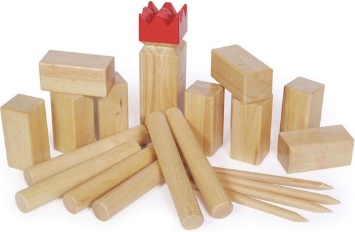 BOWLING
twee x in de maand op vrijdag om 17 uur 
in de Bowl-Inn, De Pannelaan 80, De Panne-Adinkerke
Vrijdag 3 en 17 mei
prijs: 5 euro
info bij Paula Thijs : tel. 058/51 71 26  ’s avonds paulathijs44@gmail.comWANDELEN
op dinsdag 21 mei  Wandelen in Adinkerke 
afspraak om 14 uur voor het station van De Panne-Adinkerke
Info bij Monique Coeckelbergh : tel. 058/51 96 62
moniquecoeckelbergh@skynet.be
IN het STREEKPUNT (regio)
- Meibedevaart op donderdag 16 mei om 15.15 uur in de Duinenkerk Dorpstraat, Oostende - trefpunten Oostende nodigen uit voor de Mariale bedevaart “Maria als bron van blijdschap en dankbaarheid”
Na de viering in de kerk volgt een samenzijn met broodmaaltijd in Vayamundo. OKRA-leden betalen voor het vieruurtje (koffie/thee en brood met hesp of kaas en groentjes) 15 euro-niet leden 20 euro.
Inschrijven voor 9 mei in het trefpunt bij LenaVARIA
- Voor de sporters is OKRA-Sport verzekering verplicht : 10 euro
Dit bedrag kan terug betaald worden door het Ziekenfonds waar u lid van bent.
- Maandag 20 mei : Viering Sint-Willibrordus – Wulpen
 09.00 uur	Vertrek bedevaart aan de Sint-Willibrorduskerk naar het Sint-Willibrordusputje. 09.30 uur Openluchtmis aan het Sint-Willibrordusputje Wulpen
01  Nicole Sweertvaegher
03  Agnes Vermeersch
06  Dany Degezelle
08  Suzanne Willaert,  Paula Derinck
09  Bernard Ryngeart,  Annie Vandenberghe
11  Arnold Torsy
14  Norbert Thieren
19  Georgette Dhont
28  René Coppens,  Leona Trippas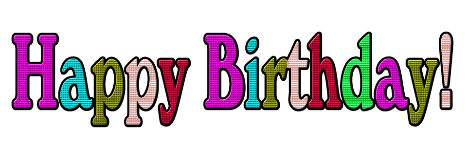 OKRA-teamleider : Lena Devacht  tel 0474 90 55 64   devacht.lena@skynet.be
Bankrekeningnummer: BE54 7755 5744 7297 OKRA-TREFPUNT KOKSIJDE
Website : https//www.okra.be/trefpunt/koksijde-oostduinkerke
Facebookpagina : OKRA Koksijde-Oostduinkerke
Zaterdag 18 mei 2024LENTEONTMOETINGWe zijn blij je met Samana Koksijde te kunnen uitnodigen naar een ontspannende namiddag, een initiatief van ons kernlid Paula Thijs.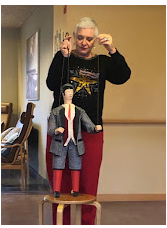 Op het programma* Lydie Hulpiau met haar sprekende pop: 	Weg en weer naar Brussel!Optreden van een marionet 	met een lach en een traan* Koffietafel met een lekker aardbeientaartje* Samen zingen van gekende liedjes, zoals: Daar bij die molenOch, was ik maar bij moeder thuis geblevenZie ik de lichtjes van de Schelde e.a.…Je krijgt de tekst van de liedjes zodat iedereen kan meezingen. De zang wordt begeleid op keyboard door Christophe Viane.Praktische info:Wanneer?	Zaterdag 18 mei 2024 om 14uWaar?	Kerkepannezaal, Strandlaan 128, Sint-IdesbaldKostprijs?	10 euro (koffie met taart inbegrepen)Inschrijven	voor 10 meiGelieve de inschrijvingen van de leden van OKRA zelf te verzamelen aub en het totale bedrag over te schrijven naar het rekeningnummer  BE18 7755 3434 8365 van Samana Koksijde. Vermeld in de mededeling ‘Lenteontmoeting’.De namenlijst mag je via mijn mailadres doorgeven.